„Захтев за додатним информацијама или појашњењима конкурсне документације,ЈН број 405/20“	Питање 1. У предмеру није наведен тип светиљки. О којим се  светиљкама ради?Одговор : Надградна светиљка израђена у LED технологији предвиђена за монтажу на плафон димензија 597x597mm, за опште осветљење. Предвиђена за честа укључивања. Максимални ниво димовања је 1%. Кућиште и рефлектор светиљке је од челика, док је оптика светиљке направљена од поликарбоната са линеарним низовима распоређених LE диода. Степен механичке заштите је IP20, отпорност на удар је IK02, струјна класа I.Проверена оптика од поликарбоната (VAR-PC) треба да испуњава најновије норме за осветљење школа и канцеларија. Светиљка еквивалентна типу Philips CoreLine Surface-mounted SM120V LED34S/840 PSD W60L60 VAR-PCПитање 2.Да ли се столице облажу тканином обострано или једнострано и о којој се врсти тканине ради?Одговор : Седиште се облаже једнострано  док се наслон облаже двострано тканином од жакард ткања и кепер преплета,  тежине 300-350 гр/м2 и сунђер дебљине 3 цм од 30 гр/м3.Питање 3.Да ли је обилазак обавезан и елиминаторни услов?Одговор : Обилазак није елиминишући услов већ се Понуђачима даје могућност обиласка  локације где ће се изводити радови који су предмет јавне набавке, да могу детаљно да  прегледају локацију и добити све неопходне информације потребне за припрему понуде. Ово све из разлога да када буду  упознати са свим условима градње,  да током извођења радова   не могу бити основ за било какве накнадне промене у цени нити у  обиму радова. У сваком случају изјава о обиласку локације мора бити потписана од стране понуђача.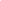 